Annex-3NOMINATION FORM FOR TRAINING COURSEPlease return to the Secretary General, Asia-Pacific Telecommunity via fax at +66 25737479 or email to apthrd@apt.int (Revised on 17 April 2015)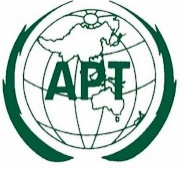 Asia–Pacific TelecommunityAPT Sponsored Training Programme* Please answer all the questions completely  by typewrittenAsia–Pacific TelecommunityAPT Sponsored Training Programme* Please answer all the questions completely  by typewrittenAsia–Pacific TelecommunityAPT Sponsored Training Programme* Please answer all the questions completely  by typewrittenAsia–Pacific TelecommunityAPT Sponsored Training Programme* Please answer all the questions completely  by typewrittenAsia–Pacific TelecommunityAPT Sponsored Training Programme* Please answer all the questions completely  by typewrittenAsia–Pacific TelecommunityAPT Sponsored Training Programme* Please answer all the questions completely  by typewrittenAsia–Pacific TelecommunityAPT Sponsored Training Programme* Please answer all the questions completely  by typewrittenAsia–Pacific TelecommunityAPT Sponsored Training Programme* Please answer all the questions completely  by typewrittenAsia–Pacific TelecommunityAPT Sponsored Training Programme* Please answer all the questions completely  by typewrittenAsia–Pacific TelecommunityAPT Sponsored Training Programme* Please answer all the questions completely  by typewrittenAsia–Pacific TelecommunityAPT Sponsored Training Programme* Please answer all the questions completely  by typewrittenAsia–Pacific TelecommunityAPT Sponsored Training Programme* Please answer all the questions completely  by typewrittenAsia–Pacific TelecommunityAPT Sponsored Training Programme* Please answer all the questions completely  by typewrittenPhotograph(4.5 cm x 4 cm)Photograph(4.5 cm x 4 cm)1. Course Title : 1. Course Title : 1. Course Title : 1. Course Title : 1. Course Title : 1. Course Title : 1. Course Title : 1. Course Title : 1. Course Title : 1. Course Title : 1. Course Title : 1. Course Title : 1. Course Title : 1. Course Title : 1. Course Title : Photograph(4.5 cm x 4 cm)Photograph(4.5 cm x 4 cm)2. Host and Venue : 2. Host and Venue : 2. Host and Venue : 2. Host and Venue : 2. Host and Venue : 2. Host and Venue : 2. Host and Venue : 2. Host and Venue : 2. Host and Venue : 2. Host and Venue : 2. Host and Venue : 2. Host and Venue : 2. Host and Venue : 2. Host and Venue : 2. Host and Venue : Photograph(4.5 cm x 4 cm)Photograph(4.5 cm x 4 cm)3. Duration:	From	To3. Duration:	From	To3. Duration:	From	To3. Duration:	From	To3. Duration:	From	To3. Duration:	From	To3. Duration:	From	To3. Duration:	From	To3. Duration:	From	To3. Duration:	From	To3. Duration:	From	To3. Duration:	From	To3. Duration:	From	To3. Duration:	From	To3. Duration:	From	ToPhotograph(4.5 cm x 4 cm)Photograph(4.5 cm x 4 cm)4.             First Name 4.             First Name 4.             First Name 4.             First Name 4.             First Name 4.             First Name 4.             First Name Middle Initial Middle Initial Middle Initial Middle Initial Middle Initial Family Name (Surname)Family Name (Surname)Family Name (Surname)5. Sex5. SexMr./Mrs/Miss/Dr./(           )6. Date of Birth6. Date of Birth6. Date of Birth6. Date of Birth7. Age7. Age7. Age8. Nationality 8. Nationality 8. Nationality 8. Nationality 8. Nationality 8. Nationality 9. Passport Details9. Passport Details9. Passport Details9. Passport Details____/_____/_____Date Month Year____/_____/_____Date Month Year____/_____/_____Date Month Year____/_____/_____Date Month YearPassport Number :	__________________Date of Issue :	_____/_____/_______Date of Expiry :	_____/_____/_______Place of Issue :	__________________Place of getting visa: 	__________________Passport Number :	__________________Date of Issue :	_____/_____/_______Date of Expiry :	_____/_____/_______Place of Issue :	__________________Place of getting visa: 	__________________Passport Number :	__________________Date of Issue :	_____/_____/_______Date of Expiry :	_____/_____/_______Place of Issue :	__________________Place of getting visa: 	__________________Passport Number :	__________________Date of Issue :	_____/_____/_______Date of Expiry :	_____/_____/_______Place of Issue :	__________________Place of getting visa: 	__________________10. Present Position and OrganizationJob Title : Department/Division : Organization : Address : Tel :	 Mobile no.:	E-mail : 10. Present Position and OrganizationJob Title : Department/Division : Organization : Address : Tel :	 Mobile no.:	E-mail : 10. Present Position and OrganizationJob Title : Department/Division : Organization : Address : Tel :	 Mobile no.:	E-mail : 10. Present Position and OrganizationJob Title : Department/Division : Organization : Address : Tel :	 Mobile no.:	E-mail : 10. Present Position and OrganizationJob Title : Department/Division : Organization : Address : Tel :	 Mobile no.:	E-mail : 10. Present Position and OrganizationJob Title : Department/Division : Organization : Address : Tel :	 Mobile no.:	E-mail : 10. Present Position and OrganizationJob Title : Department/Division : Organization : Address : Tel :	 Mobile no.:	E-mail : 10. Present Position and OrganizationJob Title : Department/Division : Organization : Address : Tel :	 Mobile no.:	E-mail : 10. Present Position and OrganizationJob Title : Department/Division : Organization : Address : Tel :	 Mobile no.:	E-mail : 10. Present Position and OrganizationJob Title : Department/Division : Organization : Address : Tel :	 Mobile no.:	E-mail : 10. Present Position and OrganizationJob Title : Department/Division : Organization : Address : Tel :	 Mobile no.:	E-mail : 10. Present Position and OrganizationJob Title : Department/Division : Organization : Address : Tel :	 Mobile no.:	E-mail : 10. Present Position and OrganizationJob Title : Department/Division : Organization : Address : Tel :	 Mobile no.:	E-mail : Passport Number :	__________________Date of Issue :	_____/_____/_______Date of Expiry :	_____/_____/_______Place of Issue :	__________________Place of getting visa: 	__________________Passport Number :	__________________Date of Issue :	_____/_____/_______Date of Expiry :	_____/_____/_______Place of Issue :	__________________Place of getting visa: 	__________________Passport Number :	__________________Date of Issue :	_____/_____/_______Date of Expiry :	_____/_____/_______Place of Issue :	__________________Place of getting visa: 	__________________Passport Number :	__________________Date of Issue :	_____/_____/_______Date of Expiry :	_____/_____/_______Place of Issue :	__________________Place of getting visa: 	__________________10. Present Position and OrganizationJob Title : Department/Division : Organization : Address : Tel :	 Mobile no.:	E-mail : 10. Present Position and OrganizationJob Title : Department/Division : Organization : Address : Tel :	 Mobile no.:	E-mail : 10. Present Position and OrganizationJob Title : Department/Division : Organization : Address : Tel :	 Mobile no.:	E-mail : 10. Present Position and OrganizationJob Title : Department/Division : Organization : Address : Tel :	 Mobile no.:	E-mail : 10. Present Position and OrganizationJob Title : Department/Division : Organization : Address : Tel :	 Mobile no.:	E-mail : 10. Present Position and OrganizationJob Title : Department/Division : Organization : Address : Tel :	 Mobile no.:	E-mail : 10. Present Position and OrganizationJob Title : Department/Division : Organization : Address : Tel :	 Mobile no.:	E-mail : 10. Present Position and OrganizationJob Title : Department/Division : Organization : Address : Tel :	 Mobile no.:	E-mail : 10. Present Position and OrganizationJob Title : Department/Division : Organization : Address : Tel :	 Mobile no.:	E-mail : 10. Present Position and OrganizationJob Title : Department/Division : Organization : Address : Tel :	 Mobile no.:	E-mail : 10. Present Position and OrganizationJob Title : Department/Division : Organization : Address : Tel :	 Mobile no.:	E-mail : 10. Present Position and OrganizationJob Title : Department/Division : Organization : Address : Tel :	 Mobile no.:	E-mail : 10. Present Position and OrganizationJob Title : Department/Division : Organization : Address : Tel :	 Mobile no.:	E-mail : 11. Smoker/Non-smokerSmoker Non-smoker11. Smoker/Non-smokerSmoker Non-smoker11. Smoker/Non-smokerSmoker Non-smoker11. Smoker/Non-smokerSmoker Non-smoker12. Food PreferenceMuslimVegetarianOther (                                        )12. Food PreferenceMuslimVegetarianOther (                                        )12. Food PreferenceMuslimVegetarianOther (                                        )12. Food PreferenceMuslimVegetarianOther (                                        )12. Food PreferenceMuslimVegetarianOther (                                        )12. Food PreferenceMuslimVegetarianOther (                                        )12. Food PreferenceMuslimVegetarianOther (                                        )12. Food PreferenceMuslimVegetarianOther (                                        )13. Contact Person in case of emergency within your organizationName: Relationship:Address:Tel :				Email :13. Contact Person in case of emergency within your organizationName: Relationship:Address:Tel :				Email :13. Contact Person in case of emergency within your organizationName: Relationship:Address:Tel :				Email :13. Contact Person in case of emergency within your organizationName: Relationship:Address:Tel :				Email :13. Contact Person in case of emergency within your organizationName: Relationship:Address:Tel :				Email :13. Contact Person in case of emergency within your organizationName: Relationship:Address:Tel :				Email :13. Contact Person in case of emergency within your organizationName: Relationship:Address:Tel :				Email :13. Contact Person in case of emergency within your organizationName: Relationship:Address:Tel :				Email :13. Contact Person in case of emergency within your organizationName: Relationship:Address:Tel :				Email :14. English (good/ fair/ poor)14. English (good/ fair/ poor)14. English (good/ fair/ poor)14. English (good/ fair/ poor)14. English (good/ fair/ poor)15. Education15. Education15. Education15. Education15. Education15. Education15. Education15. Education15. Education15. Education15. Education15. EducationReading :	Reading :	Reading :	Reading :	Reading :	YearYearYearYearName of Institution/ Place & CountryName of Institution/ Place & CountryName of Institution/ Place & CountryName of Institution/ Place & CountryName of Institution/ Place & CountryName of Institution/ Place & CountryName of Institution/ Place & CountryMajor Subject/ DegreeWriting :	Writing :	Writing :	Writing :	Writing :	Speaking :	Speaking :	Speaking :	Speaking :	Speaking :	TOEIC score :	TOEIC score :	TOEIC score :	TOEIC score :	TOEIC score :	16. Overseas training received during the last 5 years (state on the most recent) :16. Overseas training received during the last 5 years (state on the most recent) :16. Overseas training received during the last 5 years (state on the most recent) :16. Overseas training received during the last 5 years (state on the most recent) :16. Overseas training received during the last 5 years (state on the most recent) :16. Overseas training received during the last 5 years (state on the most recent) :16. Overseas training received during the last 5 years (state on the most recent) :16. Overseas training received during the last 5 years (state on the most recent) :16. Overseas training received during the last 5 years (state on the most recent) :16. Overseas training received during the last 5 years (state on the most recent) :16. Overseas training received during the last 5 years (state on the most recent) :16. Overseas training received during the last 5 years (state on the most recent) :16. Overseas training received during the last 5 years (state on the most recent) :16. Overseas training received during the last 5 years (state on the most recent) :16. Overseas training received during the last 5 years (state on the most recent) :16. Overseas training received during the last 5 years (state on the most recent) :16. Overseas training received during the last 5 years (state on the most recent) :Date :Date :Date :Date :Date :Date :Duration (days) : Duration (days) : Duration (days) : Duration (days) : Host :Host :Host :Host :Course Title :Course Title :Course Title :17. Career/Work Experience (Please describe your previous positions & job experience during the last 5 years.)17. Career/Work Experience (Please describe your previous positions & job experience during the last 5 years.)17. Career/Work Experience (Please describe your previous positions & job experience during the last 5 years.)17. Career/Work Experience (Please describe your previous positions & job experience during the last 5 years.)17. Career/Work Experience (Please describe your previous positions & job experience during the last 5 years.)17. Career/Work Experience (Please describe your previous positions & job experience during the last 5 years.)17. Career/Work Experience (Please describe your previous positions & job experience during the last 5 years.)17. Career/Work Experience (Please describe your previous positions & job experience during the last 5 years.)17. Career/Work Experience (Please describe your previous positions & job experience during the last 5 years.)17. Career/Work Experience (Please describe your previous positions & job experience during the last 5 years.)17. Career/Work Experience (Please describe your previous positions & job experience during the last 5 years.)17. Career/Work Experience (Please describe your previous positions & job experience during the last 5 years.)17. Career/Work Experience (Please describe your previous positions & job experience during the last 5 years.)17. Career/Work Experience (Please describe your previous positions & job experience during the last 5 years.)17. Career/Work Experience (Please describe your previous positions & job experience during the last 5 years.)17. Career/Work Experience (Please describe your previous positions & job experience during the last 5 years.)17. Career/Work Experience (Please describe your previous positions & job experience during the last 5 years.)Year
(From/To)Year
(From/To)Year
(From/To)OrganizationOrganizationOrganizationOrganizationOrganizationOrganizationOrganizationOrganizationPositionPositionPositionDuties and responsibility
(Please use separate sheets if necessary)Duties and responsibility
(Please use separate sheets if necessary)Duties and responsibility
(Please use separate sheets if necessary)Details of Personal data:	APT will refer further to these additional details for final selection of trainees.Details of Personal data:	APT will refer further to these additional details for final selection of trainees.Details of Personal data:	APT will refer further to these additional details for final selection of trainees.Details of Personal data:	APT will refer further to these additional details for final selection of trainees.Details of Personal data:	APT will refer further to these additional details for final selection of trainees.Details of Personal data:	APT will refer further to these additional details for final selection of trainees.Details of Personal data:	APT will refer further to these additional details for final selection of trainees.Details of Personal data:	APT will refer further to these additional details for final selection of trainees.Details of Personal data:	APT will refer further to these additional details for final selection of trainees.Details of Personal data:	APT will refer further to these additional details for final selection of trainees.Details of Personal data:	APT will refer further to these additional details for final selection of trainees.Details of Personal data:	APT will refer further to these additional details for final selection of trainees.Details of Personal data:	APT will refer further to these additional details for final selection of trainees.Details of Personal data:	APT will refer further to these additional details for final selection of trainees.Details of Personal data:	APT will refer further to these additional details for final selection of trainees.Details of Personal data:	APT will refer further to these additional details for final selection of trainees.Details of Personal data:	APT will refer further to these additional details for final selection of trainees.Please read the offering letter and the course description carefully before filling the blanks of 19 to 21.Please read the offering letter and the course description carefully before filling the blanks of 19 to 21.Please read the offering letter and the course description carefully before filling the blanks of 19 to 21.Please read the offering letter and the course description carefully before filling the blanks of 19 to 21.Please read the offering letter and the course description carefully before filling the blanks of 19 to 21.Please read the offering letter and the course description carefully before filling the blanks of 19 to 21.Please read the offering letter and the course description carefully before filling the blanks of 19 to 21.Please read the offering letter and the course description carefully before filling the blanks of 19 to 21.Please read the offering letter and the course description carefully before filling the blanks of 19 to 21.Please read the offering letter and the course description carefully before filling the blanks of 19 to 21.Please read the offering letter and the course description carefully before filling the blanks of 19 to 21.Please read the offering letter and the course description carefully before filling the blanks of 19 to 21.Please read the offering letter and the course description carefully before filling the blanks of 19 to 21.Please read the offering letter and the course description carefully before filling the blanks of 19 to 21.Please read the offering letter and the course description carefully before filling the blanks of 19 to 21.Please read the offering letter and the course description carefully before filling the blanks of 19 to 21.Please read the offering letter and the course description carefully before filling the blanks of 19 to 21.18. Please give reasons why you intend to attend this course.18. Please give reasons why you intend to attend this course.18. Please give reasons why you intend to attend this course.18. Please give reasons why you intend to attend this course.18. Please give reasons why you intend to attend this course.18. Please give reasons why you intend to attend this course.18. Please give reasons why you intend to attend this course.18. Please give reasons why you intend to attend this course.18. Please give reasons why you intend to attend this course.18. Please give reasons why you intend to attend this course.18. Please give reasons why you intend to attend this course.18. Please give reasons why you intend to attend this course.18. Please give reasons why you intend to attend this course.18. Please give reasons why you intend to attend this course.18. Please give reasons why you intend to attend this course.18. Please give reasons why you intend to attend this course.18. Please give reasons why you intend to attend this course.19. Please give more details about your prior knowledge which is required/relevant to this course.19. Please give more details about your prior knowledge which is required/relevant to this course.19. Please give more details about your prior knowledge which is required/relevant to this course.19. Please give more details about your prior knowledge which is required/relevant to this course.19. Please give more details about your prior knowledge which is required/relevant to this course.19. Please give more details about your prior knowledge which is required/relevant to this course.19. Please give more details about your prior knowledge which is required/relevant to this course.19. Please give more details about your prior knowledge which is required/relevant to this course.19. Please give more details about your prior knowledge which is required/relevant to this course.19. Please give more details about your prior knowledge which is required/relevant to this course.19. Please give more details about your prior knowledge which is required/relevant to this course.19. Please give more details about your prior knowledge which is required/relevant to this course.19. Please give more details about your prior knowledge which is required/relevant to this course.19. Please give more details about your prior knowledge which is required/relevant to this course.19. Please give more details about your prior knowledge which is required/relevant to this course.19. Please give more details about your prior knowledge which is required/relevant to this course.19. Please give more details about your prior knowledge which is required/relevant to this course.20. How will you utilize your knowledge gained from this course?20. How will you utilize your knowledge gained from this course?20. How will you utilize your knowledge gained from this course?20. How will you utilize your knowledge gained from this course?20. How will you utilize your knowledge gained from this course?20. How will you utilize your knowledge gained from this course?20. How will you utilize your knowledge gained from this course?20. How will you utilize your knowledge gained from this course?20. How will you utilize your knowledge gained from this course?20. How will you utilize your knowledge gained from this course?20. How will you utilize your knowledge gained from this course?20. How will you utilize your knowledge gained from this course?20. How will you utilize your knowledge gained from this course?20. How will you utilize your knowledge gained from this course?20. How will you utilize your knowledge gained from this course?20. How will you utilize your knowledge gained from this course?20. How will you utilize your knowledge gained from this course?21. I certify that the information given above is true and complete to the best of my knowledge.  By affixing my signature, I hereby assure you that I don’t have any physical disability and mental problems which may hinder me to attend all activities under this training course, including site visit if it is scheduled, without special supports or preparations by the host organization. Nominee:___________________	________________________________	_________________________	DATE	NAME OF NOMINEE	SIGNATURE21. I certify that the information given above is true and complete to the best of my knowledge.  By affixing my signature, I hereby assure you that I don’t have any physical disability and mental problems which may hinder me to attend all activities under this training course, including site visit if it is scheduled, without special supports or preparations by the host organization. Nominee:___________________	________________________________	_________________________	DATE	NAME OF NOMINEE	SIGNATURE21. I certify that the information given above is true and complete to the best of my knowledge.  By affixing my signature, I hereby assure you that I don’t have any physical disability and mental problems which may hinder me to attend all activities under this training course, including site visit if it is scheduled, without special supports or preparations by the host organization. Nominee:___________________	________________________________	_________________________	DATE	NAME OF NOMINEE	SIGNATURE21. I certify that the information given above is true and complete to the best of my knowledge.  By affixing my signature, I hereby assure you that I don’t have any physical disability and mental problems which may hinder me to attend all activities under this training course, including site visit if it is scheduled, without special supports or preparations by the host organization. Nominee:___________________	________________________________	_________________________	DATE	NAME OF NOMINEE	SIGNATURE21. I certify that the information given above is true and complete to the best of my knowledge.  By affixing my signature, I hereby assure you that I don’t have any physical disability and mental problems which may hinder me to attend all activities under this training course, including site visit if it is scheduled, without special supports or preparations by the host organization. Nominee:___________________	________________________________	_________________________	DATE	NAME OF NOMINEE	SIGNATURE21. I certify that the information given above is true and complete to the best of my knowledge.  By affixing my signature, I hereby assure you that I don’t have any physical disability and mental problems which may hinder me to attend all activities under this training course, including site visit if it is scheduled, without special supports or preparations by the host organization. Nominee:___________________	________________________________	_________________________	DATE	NAME OF NOMINEE	SIGNATURE21. I certify that the information given above is true and complete to the best of my knowledge.  By affixing my signature, I hereby assure you that I don’t have any physical disability and mental problems which may hinder me to attend all activities under this training course, including site visit if it is scheduled, without special supports or preparations by the host organization. Nominee:___________________	________________________________	_________________________	DATE	NAME OF NOMINEE	SIGNATURE21. I certify that the information given above is true and complete to the best of my knowledge.  By affixing my signature, I hereby assure you that I don’t have any physical disability and mental problems which may hinder me to attend all activities under this training course, including site visit if it is scheduled, without special supports or preparations by the host organization. Nominee:___________________	________________________________	_________________________	DATE	NAME OF NOMINEE	SIGNATURE21. I certify that the information given above is true and complete to the best of my knowledge.  By affixing my signature, I hereby assure you that I don’t have any physical disability and mental problems which may hinder me to attend all activities under this training course, including site visit if it is scheduled, without special supports or preparations by the host organization. Nominee:___________________	________________________________	_________________________	DATE	NAME OF NOMINEE	SIGNATURE21. I certify that the information given above is true and complete to the best of my knowledge.  By affixing my signature, I hereby assure you that I don’t have any physical disability and mental problems which may hinder me to attend all activities under this training course, including site visit if it is scheduled, without special supports or preparations by the host organization. Nominee:___________________	________________________________	_________________________	DATE	NAME OF NOMINEE	SIGNATURE21. I certify that the information given above is true and complete to the best of my knowledge.  By affixing my signature, I hereby assure you that I don’t have any physical disability and mental problems which may hinder me to attend all activities under this training course, including site visit if it is scheduled, without special supports or preparations by the host organization. Nominee:___________________	________________________________	_________________________	DATE	NAME OF NOMINEE	SIGNATURE21. I certify that the information given above is true and complete to the best of my knowledge.  By affixing my signature, I hereby assure you that I don’t have any physical disability and mental problems which may hinder me to attend all activities under this training course, including site visit if it is scheduled, without special supports or preparations by the host organization. Nominee:___________________	________________________________	_________________________	DATE	NAME OF NOMINEE	SIGNATURE21. I certify that the information given above is true and complete to the best of my knowledge.  By affixing my signature, I hereby assure you that I don’t have any physical disability and mental problems which may hinder me to attend all activities under this training course, including site visit if it is scheduled, without special supports or preparations by the host organization. Nominee:___________________	________________________________	_________________________	DATE	NAME OF NOMINEE	SIGNATURE21. I certify that the information given above is true and complete to the best of my knowledge.  By affixing my signature, I hereby assure you that I don’t have any physical disability and mental problems which may hinder me to attend all activities under this training course, including site visit if it is scheduled, without special supports or preparations by the host organization. Nominee:___________________	________________________________	_________________________	DATE	NAME OF NOMINEE	SIGNATURE21. I certify that the information given above is true and complete to the best of my knowledge.  By affixing my signature, I hereby assure you that I don’t have any physical disability and mental problems which may hinder me to attend all activities under this training course, including site visit if it is scheduled, without special supports or preparations by the host organization. Nominee:___________________	________________________________	_________________________	DATE	NAME OF NOMINEE	SIGNATURE21. I certify that the information given above is true and complete to the best of my knowledge.  By affixing my signature, I hereby assure you that I don’t have any physical disability and mental problems which may hinder me to attend all activities under this training course, including site visit if it is scheduled, without special supports or preparations by the host organization. Nominee:___________________	________________________________	_________________________	DATE	NAME OF NOMINEE	SIGNATURE21. I certify that the information given above is true and complete to the best of my knowledge.  By affixing my signature, I hereby assure you that I don’t have any physical disability and mental problems which may hinder me to attend all activities under this training course, including site visit if it is scheduled, without special supports or preparations by the host organization. Nominee:___________________	________________________________	_________________________	DATE	NAME OF NOMINEE	SIGNATURE22. Please state your personal assessment of the nominee including the ability to speak and read English.Director Supervisor:___________________	________________________________	_________________________	DATE	NAME, TITLE OF SUPERVISOR	SIGNATURE22. Please state your personal assessment of the nominee including the ability to speak and read English.Director Supervisor:___________________	________________________________	_________________________	DATE	NAME, TITLE OF SUPERVISOR	SIGNATURE22. Please state your personal assessment of the nominee including the ability to speak and read English.Director Supervisor:___________________	________________________________	_________________________	DATE	NAME, TITLE OF SUPERVISOR	SIGNATURE22. Please state your personal assessment of the nominee including the ability to speak and read English.Director Supervisor:___________________	________________________________	_________________________	DATE	NAME, TITLE OF SUPERVISOR	SIGNATURE22. Please state your personal assessment of the nominee including the ability to speak and read English.Director Supervisor:___________________	________________________________	_________________________	DATE	NAME, TITLE OF SUPERVISOR	SIGNATURE22. Please state your personal assessment of the nominee including the ability to speak and read English.Director Supervisor:___________________	________________________________	_________________________	DATE	NAME, TITLE OF SUPERVISOR	SIGNATURE22. Please state your personal assessment of the nominee including the ability to speak and read English.Director Supervisor:___________________	________________________________	_________________________	DATE	NAME, TITLE OF SUPERVISOR	SIGNATURE22. Please state your personal assessment of the nominee including the ability to speak and read English.Director Supervisor:___________________	________________________________	_________________________	DATE	NAME, TITLE OF SUPERVISOR	SIGNATURE22. Please state your personal assessment of the nominee including the ability to speak and read English.Director Supervisor:___________________	________________________________	_________________________	DATE	NAME, TITLE OF SUPERVISOR	SIGNATURE22. Please state your personal assessment of the nominee including the ability to speak and read English.Director Supervisor:___________________	________________________________	_________________________	DATE	NAME, TITLE OF SUPERVISOR	SIGNATURE22. Please state your personal assessment of the nominee including the ability to speak and read English.Director Supervisor:___________________	________________________________	_________________________	DATE	NAME, TITLE OF SUPERVISOR	SIGNATURE22. Please state your personal assessment of the nominee including the ability to speak and read English.Director Supervisor:___________________	________________________________	_________________________	DATE	NAME, TITLE OF SUPERVISOR	SIGNATURE22. Please state your personal assessment of the nominee including the ability to speak and read English.Director Supervisor:___________________	________________________________	_________________________	DATE	NAME, TITLE OF SUPERVISOR	SIGNATURE22. Please state your personal assessment of the nominee including the ability to speak and read English.Director Supervisor:___________________	________________________________	_________________________	DATE	NAME, TITLE OF SUPERVISOR	SIGNATURE22. Please state your personal assessment of the nominee including the ability to speak and read English.Director Supervisor:___________________	________________________________	_________________________	DATE	NAME, TITLE OF SUPERVISOR	SIGNATURE22. Please state your personal assessment of the nominee including the ability to speak and read English.Director Supervisor:___________________	________________________________	_________________________	DATE	NAME, TITLE OF SUPERVISOR	SIGNATURE22. Please state your personal assessment of the nominee including the ability to speak and read English.Director Supervisor:___________________	________________________________	_________________________	DATE	NAME, TITLE OF SUPERVISOR	SIGNATURE23. Endorsement By APT Member Administration/Organization23. Endorsement By APT Member Administration/Organization23. Endorsement By APT Member Administration/Organization23. Endorsement By APT Member Administration/Organization23. Endorsement By APT Member Administration/Organization23. Endorsement By APT Member Administration/Organization23. Endorsement By APT Member Administration/Organization23. Endorsement By APT Member Administration/Organization23. Endorsement By APT Member Administration/Organization23. Endorsement By APT Member Administration/Organization23. Endorsement By APT Member Administration/Organization23. Endorsement By APT Member Administration/Organization23. Endorsement By APT Member Administration/Organization23. Endorsement By APT Member Administration/Organization23. Endorsement By APT Member Administration/Organization23. Endorsement By APT Member Administration/Organization23. Endorsement By APT Member Administration/OrganizationIn nominating ______________________ for the APT-Sponsored training programme, this Administration/Organization certifies that he/she is medically fit to travel abroad for the course.  The Administration/Organization will bear the cost and take full responsibility of any medical treatment or injury of the nominee if it is necessary, during the travel and training period.This Administration/Organization will also be responsible for any charge and expense incurred in respect of any damage to or loss of any property of any person (including those of the nominee) or belongings to the institution or other establishments.Name: ______________________________________           Signature: _______________________Position: ____________________________________            Official Stamp:Administration/Organization: ____________________________ Date: ___________________________________________In nominating ______________________ for the APT-Sponsored training programme, this Administration/Organization certifies that he/she is medically fit to travel abroad for the course.  The Administration/Organization will bear the cost and take full responsibility of any medical treatment or injury of the nominee if it is necessary, during the travel and training period.This Administration/Organization will also be responsible for any charge and expense incurred in respect of any damage to or loss of any property of any person (including those of the nominee) or belongings to the institution or other establishments.Name: ______________________________________           Signature: _______________________Position: ____________________________________            Official Stamp:Administration/Organization: ____________________________ Date: ___________________________________________In nominating ______________________ for the APT-Sponsored training programme, this Administration/Organization certifies that he/she is medically fit to travel abroad for the course.  The Administration/Organization will bear the cost and take full responsibility of any medical treatment or injury of the nominee if it is necessary, during the travel and training period.This Administration/Organization will also be responsible for any charge and expense incurred in respect of any damage to or loss of any property of any person (including those of the nominee) or belongings to the institution or other establishments.Name: ______________________________________           Signature: _______________________Position: ____________________________________            Official Stamp:Administration/Organization: ____________________________ Date: ___________________________________________In nominating ______________________ for the APT-Sponsored training programme, this Administration/Organization certifies that he/she is medically fit to travel abroad for the course.  The Administration/Organization will bear the cost and take full responsibility of any medical treatment or injury of the nominee if it is necessary, during the travel and training period.This Administration/Organization will also be responsible for any charge and expense incurred in respect of any damage to or loss of any property of any person (including those of the nominee) or belongings to the institution or other establishments.Name: ______________________________________           Signature: _______________________Position: ____________________________________            Official Stamp:Administration/Organization: ____________________________ Date: ___________________________________________In nominating ______________________ for the APT-Sponsored training programme, this Administration/Organization certifies that he/she is medically fit to travel abroad for the course.  The Administration/Organization will bear the cost and take full responsibility of any medical treatment or injury of the nominee if it is necessary, during the travel and training period.This Administration/Organization will also be responsible for any charge and expense incurred in respect of any damage to or loss of any property of any person (including those of the nominee) or belongings to the institution or other establishments.Name: ______________________________________           Signature: _______________________Position: ____________________________________            Official Stamp:Administration/Organization: ____________________________ Date: ___________________________________________In nominating ______________________ for the APT-Sponsored training programme, this Administration/Organization certifies that he/she is medically fit to travel abroad for the course.  The Administration/Organization will bear the cost and take full responsibility of any medical treatment or injury of the nominee if it is necessary, during the travel and training period.This Administration/Organization will also be responsible for any charge and expense incurred in respect of any damage to or loss of any property of any person (including those of the nominee) or belongings to the institution or other establishments.Name: ______________________________________           Signature: _______________________Position: ____________________________________            Official Stamp:Administration/Organization: ____________________________ Date: ___________________________________________In nominating ______________________ for the APT-Sponsored training programme, this Administration/Organization certifies that he/she is medically fit to travel abroad for the course.  The Administration/Organization will bear the cost and take full responsibility of any medical treatment or injury of the nominee if it is necessary, during the travel and training period.This Administration/Organization will also be responsible for any charge and expense incurred in respect of any damage to or loss of any property of any person (including those of the nominee) or belongings to the institution or other establishments.Name: ______________________________________           Signature: _______________________Position: ____________________________________            Official Stamp:Administration/Organization: ____________________________ Date: ___________________________________________In nominating ______________________ for the APT-Sponsored training programme, this Administration/Organization certifies that he/she is medically fit to travel abroad for the course.  The Administration/Organization will bear the cost and take full responsibility of any medical treatment or injury of the nominee if it is necessary, during the travel and training period.This Administration/Organization will also be responsible for any charge and expense incurred in respect of any damage to or loss of any property of any person (including those of the nominee) or belongings to the institution or other establishments.Name: ______________________________________           Signature: _______________________Position: ____________________________________            Official Stamp:Administration/Organization: ____________________________ Date: ___________________________________________In nominating ______________________ for the APT-Sponsored training programme, this Administration/Organization certifies that he/she is medically fit to travel abroad for the course.  The Administration/Organization will bear the cost and take full responsibility of any medical treatment or injury of the nominee if it is necessary, during the travel and training period.This Administration/Organization will also be responsible for any charge and expense incurred in respect of any damage to or loss of any property of any person (including those of the nominee) or belongings to the institution or other establishments.Name: ______________________________________           Signature: _______________________Position: ____________________________________            Official Stamp:Administration/Organization: ____________________________ Date: ___________________________________________In nominating ______________________ for the APT-Sponsored training programme, this Administration/Organization certifies that he/she is medically fit to travel abroad for the course.  The Administration/Organization will bear the cost and take full responsibility of any medical treatment or injury of the nominee if it is necessary, during the travel and training period.This Administration/Organization will also be responsible for any charge and expense incurred in respect of any damage to or loss of any property of any person (including those of the nominee) or belongings to the institution or other establishments.Name: ______________________________________           Signature: _______________________Position: ____________________________________            Official Stamp:Administration/Organization: ____________________________ Date: ___________________________________________In nominating ______________________ for the APT-Sponsored training programme, this Administration/Organization certifies that he/she is medically fit to travel abroad for the course.  The Administration/Organization will bear the cost and take full responsibility of any medical treatment or injury of the nominee if it is necessary, during the travel and training period.This Administration/Organization will also be responsible for any charge and expense incurred in respect of any damage to or loss of any property of any person (including those of the nominee) or belongings to the institution or other establishments.Name: ______________________________________           Signature: _______________________Position: ____________________________________            Official Stamp:Administration/Organization: ____________________________ Date: ___________________________________________In nominating ______________________ for the APT-Sponsored training programme, this Administration/Organization certifies that he/she is medically fit to travel abroad for the course.  The Administration/Organization will bear the cost and take full responsibility of any medical treatment or injury of the nominee if it is necessary, during the travel and training period.This Administration/Organization will also be responsible for any charge and expense incurred in respect of any damage to or loss of any property of any person (including those of the nominee) or belongings to the institution or other establishments.Name: ______________________________________           Signature: _______________________Position: ____________________________________            Official Stamp:Administration/Organization: ____________________________ Date: ___________________________________________In nominating ______________________ for the APT-Sponsored training programme, this Administration/Organization certifies that he/she is medically fit to travel abroad for the course.  The Administration/Organization will bear the cost and take full responsibility of any medical treatment or injury of the nominee if it is necessary, during the travel and training period.This Administration/Organization will also be responsible for any charge and expense incurred in respect of any damage to or loss of any property of any person (including those of the nominee) or belongings to the institution or other establishments.Name: ______________________________________           Signature: _______________________Position: ____________________________________            Official Stamp:Administration/Organization: ____________________________ Date: ___________________________________________In nominating ______________________ for the APT-Sponsored training programme, this Administration/Organization certifies that he/she is medically fit to travel abroad for the course.  The Administration/Organization will bear the cost and take full responsibility of any medical treatment or injury of the nominee if it is necessary, during the travel and training period.This Administration/Organization will also be responsible for any charge and expense incurred in respect of any damage to or loss of any property of any person (including those of the nominee) or belongings to the institution or other establishments.Name: ______________________________________           Signature: _______________________Position: ____________________________________            Official Stamp:Administration/Organization: ____________________________ Date: ___________________________________________In nominating ______________________ for the APT-Sponsored training programme, this Administration/Organization certifies that he/she is medically fit to travel abroad for the course.  The Administration/Organization will bear the cost and take full responsibility of any medical treatment or injury of the nominee if it is necessary, during the travel and training period.This Administration/Organization will also be responsible for any charge and expense incurred in respect of any damage to or loss of any property of any person (including those of the nominee) or belongings to the institution or other establishments.Name: ______________________________________           Signature: _______________________Position: ____________________________________            Official Stamp:Administration/Organization: ____________________________ Date: ___________________________________________In nominating ______________________ for the APT-Sponsored training programme, this Administration/Organization certifies that he/she is medically fit to travel abroad for the course.  The Administration/Organization will bear the cost and take full responsibility of any medical treatment or injury of the nominee if it is necessary, during the travel and training period.This Administration/Organization will also be responsible for any charge and expense incurred in respect of any damage to or loss of any property of any person (including those of the nominee) or belongings to the institution or other establishments.Name: ______________________________________           Signature: _______________________Position: ____________________________________            Official Stamp:Administration/Organization: ____________________________ Date: ___________________________________________In nominating ______________________ for the APT-Sponsored training programme, this Administration/Organization certifies that he/she is medically fit to travel abroad for the course.  The Administration/Organization will bear the cost and take full responsibility of any medical treatment or injury of the nominee if it is necessary, during the travel and training period.This Administration/Organization will also be responsible for any charge and expense incurred in respect of any damage to or loss of any property of any person (including those of the nominee) or belongings to the institution or other establishments.Name: ______________________________________           Signature: _______________________Position: ____________________________________            Official Stamp:Administration/Organization: ____________________________ Date: ___________________________________________